                                              АДМИНИСТРАЦИЯНовомихайловского сельского поселенияМонастырщинского района Смоленской области                                                     П О С Т А Н О В Л Е Н И Еот 10 .04.2013г                                                                  №33д.МихайловкаОб утверждении схемы размещениянестационарных торговых объектовна территории  АдминистрацииНовомихайловского сельского поселенияМонастырщинского               районаСмоленской областиВ соответствии со статьей 10 Федеральным законом от 28.12.2009 года № 381-Ф3 «Об основах государственного регулирования торговой деятельности в Российской Федерации», постановлением  Администрации Смоленской области от 27.01.2011 года № 38 « Об утверждении   Порядка разработки  и утверждения  органами местного самоуправления муниципальных образований  Смоленской области схем размещения  нестационарных торговых объектов» и руководствуясь Уставом Новомихайловского сельского поселения Монастырщинского района Смоленской областиАдминистрация  Новомихайловского  сельского поселения Монастырщинского района Смоленской области  п о с т а н о в л я е т :1. Утвердить схему размещения нестационарных торговых объектов на территории Новомихайловского сельского поселения Монастырщинского района Смоленской области (приложение №1).2.Данное постановление  опубликовать (обнародовать) в установленном порядке и разместить в  сети Интернет  на официальном сайте Администрации Новомихайловского сельского поселения Монастырщинского района Смоленской области.Глава муниципального образования Новомихайловского сельского поселенияМонастырщинского районаСмоленской области                                                                       С.В.Иванов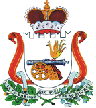 